FIZ 8.EPETEK, 5.2.2021UTRJEVANJE in UPORABA ZNANJAPripravil sem nekaj posnetkov s pomočjo katerih lahko utrjujete svoje znanje oz. ga lahko tudi nadgradite. V zvezek zapiši stavek ali dva iz vsakega posnetka. Ker so posnetki v tujem jeziku si lahko na povezavi ogledate kako je možno vključiti podnapise (samodejni prevod) pri posnetkih. Samodejni prevod je ponavadi zelo slabo preveden. Zato poskusite poslušati in si ustvarite svoj prevod v kolikor boste to znali. https://youtu.be/qOvV2RAXDjULunin kalkulator. Določanje luninih men kar je bila ena naloga.https://stardate.org/nightsky/moonMlada in stara luna in slika z rešitvijo naloge str.:92 nal.:48https://www.rad.sik.si/wp-content/uploads/2017/01/Mlada-in-stara-luna.pdfLunina mena je oblika neposredno, ….https://sl.wikipedia.org/wiki/Lunine_meneAngleški prevod ni možen je pa zanimiva animacija potovanja Zemlje okoli Sonca.https://www.youtube.com/watch?v=To-oFiyd6DcPodobno kot zgornji naslov. Tukaj je prevod možen.https://www.youtube.com/watch?v=taHTA7S_JGkTo kar boš naredil v zvezek pošlji na moj e-naslov do PONEDELJKA do 13. ure, da ti lahko odgovorim, če bo potrebno kaj popraviti.

andrej.primuzic@guest.arnes.siOstanite zdravi in nasmejani saj to zmoremo. 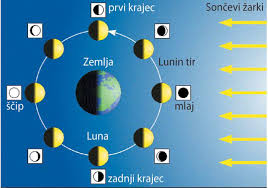 